Title: Shoulder and thorax kinematics contribute to increased power output of competitive handcyclistsAuthors: Benjamin Stone1, Barry S. Mason1, Martin B. Warner2,3, Vicky L. Goosey-Tolfrey1Affiliations:1Peter Harrison Centre of Disability Sport, School of Sport, Exercise and Health Sciences, Loughborough University, Loughborough, United Kingdom.2 School of Health Sciences, University of Southampton, United Kingdom 3 Arthritis Research UK Centre for Sport, Exercise and OsteoarthritisAuthor Contact Details:Benjamin StoneAddress: NCSEM 1.21, Loughborough University Campus, Loughborough, LE11 3TUE-mail: B.M.Stone@lboro.ac.uk	Telephone Number: +44 (0)1509 226387Dr. Barry S. Mason Address: NCSEM 1.21, Loughborough University Campus, Loughborough, LE11 3TU E-mail: B.Mason@lboro.ac.uk	Telephone Number: +44 (0)1509 226387Dr. Martin B. WarnerAddress: Building 45, Highfield Campus, University of Southampton, Southampton, SO17 1BJ E-mail: M.Warner@soton.ac.uk	Telephone Number: +44 (0)2380 598990Prof. Vicky L. Goosey-TolfreyAddress: NCSEM 1.26, Loughborough University Campus, Loughborough, LE11 3TU  E-mail: V.L.Tolfey@lboro.ac.uk	Telephone Number: +44 (0)1509 226386Corresponding Author: V. L. Goosey-TolfreyRunning Head: Recumbent Handcycling Upper Limb KinematicsAbstract:Current knowledge on recumbent handbike configuration and handcycling technique is limited. The purpose of this study was to evaluate and compare the upper limb kinematics and handbike configurations of recreational and competitive recumbent handcyclists, during sport specific intensities. Thirteen handcyclists were divided into two significantly different groups based on peak aerobic power output (POpeak) and race experience; competitive (n=7; 5 H3 and 2 H4 classes; POpeak: 247±20W) and recreational (n=6; 4 H3 and 2 H4 classes; POpeak: 198±21 W). Participants performed bouts of exercise at training (50% POpeak), competition (70% POpeak), and sprint intensity while three-dimensional kinematic data (thorax, scapula, shoulder, elbow and wrist) were collected. Statistical parametric mapping was used to compare the kinematics of competitive and recreational handcyclists. Handbike configurations were determined from additional markers on the handbike.  Competitive handcyclists flexed their thorax (~5°, P<0.05), extended their shoulder (~10°, P<0.01) and posteriorly tilted their scapular (~15°, P<0.05) more than recreational handcyclists. Differences in scapular motion occurred only at training intensity while differences in shoulder extension and thorax flexion occurred both at training and competition intensities. No differences were observed during sprinting. No significant differences in handbike configuration were identified.This study is the first to compare the upper limb kinematics of competitive recreational handcyclists at sport-specific intensities. Competitive handcyclists employed significantly different propulsion strategies at training and competition intensities. Since no differences in handbike configuration were identified, these kinematic differences could be due to technical training adaptations potentially optimising muscle recruitment or force generation of the arm.Keywords (3-8 Words): Recumbent Handcycling, Kinematics, Statistical Parametric Mapping, Disability SportIntroductionHandcycling is an activity that has increased in popularity at both a recreational and sporting level 1. At the 2016 Paralympic Games it contributed 39 % of the events in the road cycling programme 2 and was incorporated within the wheelchair class of paratriathlon. In the sport of handcycling athletes are classified into one of five categories (H1-H5) according to the nature of their impairment, with H1 being most impaired 3. Athletes in classes H1-H4 use arm-powered recumbent handbikes and the H5 class, because of their greater functional capacity, use arm-trunk-powered kneeling handbikes 4,5.  Handcycling is typically classed as an endurance sport 6, where athletes compete in time trial and road race disciplines, lasting 20 - 140 minutes, but due to the race terrains and tactics speeds average 30 - 45 km.h-1 with a top speed of ~55 km.h-1 being noted 6,7.While the physiological performance determinants of recumbent handcycling have been investigated extensively 6,8,9, very little is known about handcycling biomechanics or handbike configuration, which is critical for the development of the sport from both a performance and injury perspective. It has been established in able-bodied cycling that components of the bike and bike-rider interface impact technique and potentially sports performance 10. Of the handcycling biomechanical literature, studies have established that factors such as exercise intensity 11,12 and handbike configuration 13,14 affect handcycling technique. However, these studies predominantly used able-bodied or inexperienced handcyclists, exercising at ambulatory intensities using recreational (upright) handbikes, which limits the transferability to the sport of recumbent handcycling 5. Recumbent handcycling is a very specific upper body exercise modality performed by a very specific group of athletes. The use of able-bodied or less experienced participants can bias the findings, for example in the context of wheelchair propulsion ‘skilled users’ push with higher efficiencies 15 and following training or familiarisation display improved techniques 16,17. Therefore, factors such as the participant's skill level and other characteristics of the experimental study such as the exercise intensity and handbike configuration need to be carefully considered.   To study recumbent handcycling technique under realistic conditions three-dimensional (3D) kinematic analysis is preferred. Presently only two-dimensional approaches of the elbow and wrist kinematics have been employed 5, not taking into account the scapular, shoulder or thorax kinematics. Simplistic summary metrics, such as range of motion (RoM), joint minimum and joint maximum, have been used to quantify performance or changes in technique in handcycling 5,11,18,19. The use of these outputs results in regional focus bias, as only two or three data points are considered from the whole kinematic trajectory 20. Additionally, the temporal characteristics of the minimum and maximum joint angles are often not considered. Identifying where in the cycle technical differences exist will further our understanding of handcycling technique and potentially explain the relationships between handcycling technique, handbike configuration, injury risk and sports performance.The current study compared 3D upper limb kinematics (thorax, scapula, upper arm, forearm, hand) of recumbent handcyclists differing in performance level (competitive: vs. recreational:) under realistic sports conditions. Statistical parametric mapping (SPM) was employed to provide an insight into the differences in technique between groups. Recumbent handbike configuration, the configuration of the handbike relative to users anthropometry and the functional capacity of the participants are likely to influence handcycling technique, so these factors were compared between groups. Identifying recumbent handbike configuration and technical differences between performance levels could help coaches and clinicians identify key characteristics of configuration or technique, potentially leading to improved performance or reduced injury risk.MethodsParticipantsThirteen trained male recumbent handcyclists (mean ± standard deviation (SD); age: 37.6 ± 8.6 yrs; body mass: 70.5 ± 9.6 kg) participated in the study.  Participants were divided into two distinct performance groups (competitive and recreational) based on their racing level and peak aerobic power output (POpeak), shown as the best predictor of handcycling time trial performance in our laboratory and in a previous study 21. Group mean POpeak was calculated (223 W) and participants with a low POpeak (< 223 W) were grouped as recreational and participants with a high POpeak (> 223 W) were grouped as competitive. This resulted in seven handcyclists, with international racing experience, in the competitive group (classification: 5 H3 and 2 H4; training load: 13 ± 2 h·wk-1; handbike: 4 Top End, 1 Carbonbike, 1 Schmicking and 1 Wolturnus) and six handcyclists in the recreational group (classification: 4 H3 and 2 H4; training load: 10 ± 2 h·wk-1; handbike: 3 Top End, 2 Carbonbike and 1 Schmicking). Ethical approval for the study was obtained from the university’s local ethics committee. Before participation, all athletes provided their written, informed consent.Experimental ProtocolParticipants attended the laboratory for two exercise bouts over the course of one day. All exercise bouts were completed at a self-selected cadence and in the participants’ recumbent handbikes which were attached to an ergometer (Cyclus 2, Richter, Germany). Firstly, the participants completed a submaximal incremental exercise test. The protocol started  at 20 W with resistance increasing by 20 W every four minutes. The submaximal exercise test was terminated when the participant's blood lactate concentration reached 4 mmol·l-1. Small capillary blood samples, obtained from the earlobe, were collected in the last 60 s of each stage. Blood samples were analysed and disposed of immediately (Biosen C Line Monitor, EKF Diagnostics, Barleben, Germany). Following a 15 minute rest period, the participants performed a maximal test to exhaustion. Participants commenced handcycling at the power output equivalent to their aerobic threshold, obtained during the submaximal exercise protocol using a log-log transformation method 22, for two minutes at a self-selected cadence. Resistance increased by 5 W every 15 s until the participant reached volitional exhaustion (failure to maintain cadence ≥ 50 rpm) 23. Breath-by-breath gas analysis (Cortex Metalyzer 3B, Cortex, Leipzig, Germany) and heart rate (HR) (Polar RS400, Kempele, Finland) were collected throughout the submaximal and maximal protocols. After 2 hours of recovery, participants completed two 5 minute exercise bouts, in a randomised order, at a power output equivalent to training (50 % POpeak) and competition intensity (70 % POpeak) 6,7, with 5 minutes rest between trials. Following the completion of the second bout, participants rested for a further 20 minutes, before completing a 20 s sprint test 4. The sprint started from a rolling start of 70 rpm, using a resistance equivalent to 5 % body weight 24.  Cadence and power output (Cyclus 2) were collected throughout the training, competition and sprint exercise bouts. The Cyclus 2 has a maximal error of 2% when measuring power and ± 1 rpm with cadence, for further information the reader is directed to the manufacturer website.KinematicsA motion capture system (Vicon Motion Systems, Oxford, UK) consisting of 10 T40S cameras, sampling at 200 Hz, was used to capture upper limb kinematics during the training, competition and sprint intensities. Retroreflective markers were attached to the thorax (C7, T8, incisura jugularis and xiphoid process), the right forearm (radial styloid and ulnar styloid) and bilaterally to the left and right hand (2nd and 5th carpometacarpal (CMC) and metacarpophalangeal joints) in accordance with the International Society of Biomechanics (ISB) recommendations 25. Clusters were attached to the acromions 26,27, the right upper arm (12 markers) and forearm (2 markers) to track the scapula, humerus and forearm respectively. The acromion marker cluster technique for estimating scapular kinematics has previously been shown to be valid and reliable in static and dynamic conditions in the sagittal and scapular plane (0-90°) 26,28. Additional thorax markers were attached, a three-marker-cluster attached to the sternum and bilateral markers on the 10th rib, as C7 and T8 markers were removed during the handcycling trials due to marker occlusion caused by the participant’s recumbent position 11. Markers were also attached bilaterally to the crank arms of the participant’s handbike.The participant sat in the anatomical position while thirteen, three-second static anatomical landmark trials were performed, to determine the anatomical landmarks of the scapula and humerus with respect to the marker clusters. The tip of a calibration wand was placed onto the anatomical landmarks of the sternoclavicular joint (SC), acromioclavicular joint (AC), acromion angle (AA), the root of the medial spine (TS), inferior angle (AI) and the right humeral lateral epicondyle (EL) and medial epicondyle (EM) 29. Participants then performed a 10-second shoulder circumduction trial to determine the glenohumeral joint centre functionally 30.Kinematic AnalysisThe Optimal Common Shape Technique 31 was utilised for the markers on the thorax, upper arms, forearms and hands to account for soft tissue artefact. The process involved determining the common shape of the markers for each given segment during the shoulder circumduction trial using a Generalised Procrustes Analysis. The common shape was then mapped onto the respective segments through the utilisation of an Ordinary Procrustes Analysis for all other trials. The right glenohumeral joint centre was determined using the Symmetrical Centre of Rotation Estimation 32 technique during the circumduction calibration trial. The anatomical landmarks of thorax (SC, C7 & T8), acromion cluster (AC, AA, TS and AI) and upper arm (EM and EL) were reconstructed in the global coordinate system during the dynamic trials based on their known location with respect to the marker clusters determined during the anatomical landmark trials 33. The global coordinate system was defined such that the Y-axis pointed anteriorly, the X-axis aligned with the rotation axis of the crank, and the Z-axis pointed vertically following the right-hand rule. Anatomical local coordinate systems and rotation sequences for the thorax, clavicle, scapula, humerus, forearm and hand were then constructed, in accordance with ISB recommendations 25. In line with previous research, upper limb kinematics were analysed over ten consecutive cycles 34. A cycle was defined as one rotation of the crank, starting with the cranks in a vertical position pointing up. A crank local coordinate system, that aligned with the global Z-axis, was created using the crank arm marker and the centre of rotation of the crank axis, which was calculated using a sphere fitting method 35. Crank angle was then determined using Euler angles (ZXY sequence). Upper limb kinematics were normalised to cycle duration (0 – 100 %) and then averaged across ten cycles 36. These average cycles where then inputted used in the SPM analysis. Anthropometrics and Handbike Configuration	Anthropometrics, arm length (AA to the 5th CMC) and shoulder breadth (left AA to right AA), were calculated in a static trial. Handbike configuration and handbike-user interface were determined during the dynamic trials. Shoulder and crank height were calculated from the height of AA and crank centre. Handgrip width was calculated as the distance between the centre of the four markers on the left and right hand. Crank fore-aft position was calculated as the distance between AA and 5th CMC when the cranks are parallel to the floor and pointing away from the athlete's chest. The configuration of the handbike-user interface was then calculated using crank height, crank width and crank fore-aft position about shoulder height, shoulder breadth and arm length.Statistical Analysis	To assess differences in economy, power output, cadence, anthropometry and handbike configuration between competitive and recreational handcyclists independent t-tests were employed. Corrected effect sizes (ES), for independent samples with unequal sample sizes, were calculated 37 and categorised as trivial (< 0.2), small (≥ 0.2 - 0.6), moderate (≥ 0.6 - 1.2), large (≥ 1.2 – 2.0)  and very large (≥ 2.0) 38. 	One-dimensional SPM was used to compare the right arm upper limb kinematics of competitive and recreational handcyclists 39. An SPM two-tailed independent t-test was used to compare upper limb kinematics at training, competition and sprint intensities. SPM analysis involves a four-step process 40. Firstly, the scalar test statistic (SPM{t}) was calculated at each data point in the normalised time series. The temporal smoothness of the SPM{t} was then estimated, based on the average temporal gradient. The critical threshold of the SPM{t} was then calculated. SPM uses random field theory correction to ensure that only ≥ 5 % of the SPM{t} data points would reach this significance threshold (α=0.05) simply by chance had the SPM{t} trajectory resulted from an equally smooth random process 41. Finally, the probability (p) value of each suprathreshold regions, when SPM{t} exceeds the critical threshold, was calculated. The p-value represents the probability that the observed suprathreshold cluster could have resulted from an equally smooth random process. Detailed examples, theoretical background and interpretations of SPM statistics are outlined in more detail elsewhere 39,40,42. All SPM analyses were conducted using the open-source spm1d code (v.M0.1, www.spm1d.org) in Matlab (R2018a, The Mathworks Inc, Natick, MA).Results	Competitive handcyclists flexed their thorax (~5°, P < 0.05), extended their shoulder (~10°, P < 0.01) and posteriorly tilted their scapula (~15°, P < 0.05) more than recreational handcyclists. These significant differences occurred between 40 -75 % of the propulsion cycle. Differences in scapular motion occurred only at competition intensity while differences in shoulder and thorax flexion/extension occurred both at training and competition intensity. No differences in kinematics were found when sprinting due to an increase in SD, particularly in recreational handcyclists. The competitive handcyclists exercised at higher powers and tended to cycle with a higher cadence (ES > 0.6) (Table II).	Competitive handcyclists tended to have a more flexed thorax (~5°) than the recreational handcyclists throughout the whole propulsion cycle (Figure 1). Significant differences in thorax flexion were identified between 52 - 59 % and 48 - 61 % (P < 0.05) of the propulsion cycle, at training and competition intensities respectively. No significant differences in axial or lateral thorax rotation were identified. As exercise intensity increased, recreation handcyclists thorax RoM and SD increased in all planes, while the SD reduced and RoM remained constant for competitive handcyclists. However, the 3D RoM for the thorax remained low (< 7°) for both groups.Greater shoulder extension (~10°) was observed for competitive handcyclists (Figure 2) at training intensity, between 5 - 8 % (P < 0.05) and 18 - 77 % (P < 0.001) of the cycle and at competition intensity, between 43 - 73 % (P < 0.01). Scapular posterior tilt was significantly greater (~15°) between 60 - 66 % of the cycle in competitive handcyclists, but only at competition intensity (Figure 3). No other differences in shoulder or scapular motion were revealed. No significant differences in elbow or wrist kinematics (Figure 4) were observed across all intensities. Elbow pronation/supination, wrist flexion/extension and radial/ulnar deviation demonstrated large inter-individual variability, as evidenced by large SDs, which was particularly noticeable from 50 - 100 % of the cycle. No significant difference in handbike configuration or the handbike-user interface were identified between groups, also potentially due to the relatively large SDs observed in both groups (Table III).  Competitive handcyclists tended to configure their handbikes with a ~4% greater crank fore-aft position (ES = 1.04), a lower arm length relative to crank length (ES = 0.90) and a lower arm length relative to crank fore-aft position (ES = 1.03). Competitive handcyclists had significantly longer arms (P < 0.05, ES = 1.25) than the recreational handcyclists. Discussion	The present research provided an opportunity, for the first time, to comprehensively measure handcycling technique and handbike configurations of recumbent handcyclists in sport-specific conditions and to differentiate between handcyclists from different performance levels (competitive and recreational). The main findings were that competitive handcyclists propelled their handbikes with different propulsion strategies compared to those at a recreational level, despite no differences in handbike configurations. Competitive handcyclists extended their shoulders (~5°) and flexed their thorax (~10°) to a significantly greater extent at training and competition intensities while an increase in scapular posterior tilt (~15°, P < 0.05) only occurred at competition intensity. No kinematic differences were observed during sprinting.  	Since handcycling is a closed-chain motion, the configuration of the handbike is likely to affect the technique of the handcyclists 5,13,19.  It has been suggested that factors such as participant classification and backrest shape affected thorax flexion while the position of the crank axis, crank length, crank width and the position of the athlete affected posterior scapular tilt and shoulder flexion/extension 5,13,19. It is possible that a combination of subtle differences in handbike configuration caused the observed differences in technique between groups. For example, competitive handcyclists had a 2.7 % reduction in their shoulder height relative to crank height, potentially affecting shoulder extension, as previously suggested 13. Between recreational and competitive groups, participant's classification, handbike configurations and backrest shapes were comparable, therefore, the observed technical differences may be attributed to the greater skill level the competitive participants 36. The greater skill of the handcyclists in the competitive group potentially facilitated the their greater power output. Further research is required to determine if the causes of the observed technical differences are due to differences in handbike configuration, anthropometry or due to differences in technique. Future studies could employ electromyography or cycle kinetics to explore handcycling biomechanics further or determine the differences in technique that occur due to performance level.	Through the use of SPM, the timing of the technical differences in thorax, shoulder and scapular kinematics were found to occur between ~40–75 % of the propulsion cycle. This phase of the cycle coincides with the application of high force, termed the pull phase 34,43, as the elbow flexes and the shoulder transitions from flexion to extension. The pull phase was one of two distinct phases during the crank cycle where force was applied in handcycling 43. The results of the current study suggest that competitive handcyclists employ a different propulsion strategy when compared to recreational users during the pull phase. Potentially, the technical differences observed in the thorax, shoulder and scapula facilitates force generation during the pull phase (40–75 % of the cycle) contributing to the increased power output of the competitive handcyclists. Again, further research, examining handcycling kinetics and kinematics, is required to test this hypothesis. However, it was evident that the pull phase is crucial in handcycling and the findings of the current study indicate that coaches and athletes should focus on this phase to optimise technique.The greatest inter-individual differences, identified by the SD ranging by < 30°, were observed in wrist kinematics and elbow pronation/supination. Similar variability has been reported in the literature, regarding wrist radial/ulnar deviation 13 and wrist flexion/extension 5. Qualitatively, the SDs for the wrist and elbow pronation/supination appeared to be greatest at 50–100 % of the cycle, as the handgrips pass the thorax and shoulders. During this phase, the shoulder abducts and the elbow transitions from flexion to extension which allows for a greater variation in technique for the forearm and hand. In comparison, between  0–50 %  of the cycle the forearm and hand are more constrained as the elbows are extended and the shoulders adducted.  Therefore, during 50–100 % of the cycle, a handcyclist has a greater degree of freedom over wrist kinematics and elbow pronation/supination.  Also, differences in handgrip size, shape or angle, which were not measured in the current study and could contribute to this variation. Although there is a high degree of inter-individual variability in wrist kinematics within the current sample, this variability potentially identifies a variable in handcycling technique that can be coached or altered through training, potentially leading to performance gains or reduced injury risk. The current study identified that no kinematic differences were observed during sprinting. Interestingly, as exercise intensity increased, recreational handcyclists were less able to maintain a consistent technique. This was evidenced by an increase in RoM and SDs when compared to the competitive handcyclists. Maintaining a stable thorax position was identified to be a critical component of the handbike-user interface and was perceived to have a substantial impact upon performance 44. Although sagittal, frontal or transverse plane RoM of the thorax was low (< 7°), which was comparable to the 5-10º  previously reported 18, a reduction in thorax RoM could indicate an improvement in technique or handbike configuration. Measuring 3D thorax kinematics could be a useful quantitative tool to measure the stability of a handcyclist in their handbike, which could be beneficial to athletes and coaches when configuring or altering a recumbent handbike.This study quantified recumbent handbike configuration and athlete anthropometry for the first time and found that competitive handcyclists had significantly longer arms (~3.5 cm) than recreational handcyclists. The greater arm length, of the competitive handcyclists, could contribute the greater power outputs achieved by the competitive handcyclists by increasing the leverage of the arm.  No significant differences in handbike configuration or handbike-athlete interface existed, although this may have been masked by the large inter-individual differences in handbike configuration. Crank fore-aft position relative to arm length, crank width relative to shoulder width and crank height relative to shoulder height varied by 4 %, 14 % and 23 % respectively. This variability is potentially due to differences in the physical impairment or that an optimal handbike configuration is yet to be identified as, due to a lack of quantitative data, recumbent handcyclists appear to be configuring their handbikes based on trial and error 14,43. The authors recommend that future studies physically measure the configuration of the handbike with a tape measure rather than through the analysis of upper limb kinematics as, in the current study, handgrip angle could not be determined and handgrip width was overestimated by ~4 cm (width of hand + marker radius). Using a tape measure would enable consistency with how coaches, support staff and athletes would measure these parameters in the field, hence increasing the transferability of the findings to the ‘real world’.   The current study was the first study that employed SPM analysis in handcycling, allowing the whole kinematic trajectories to be considered during the statistical analysis. The observed significant differences in thorax flexion and posterior scapular tilt did not coincide with the joint minima or maxima. If independent t-tests had been used to compare the joint minima, maxima and RoM, these significant differences might not have been detected. Additionally, if independent t-tests had been used in the current study, over 100 t-tests would have been conducted. As SPM considers the entire time series datathe total number of comparisons required to analyse the time series data is substantially reduced 45. Furthermore, as SPM considers the entire time series the spatiotemporal context of the biomechanical data is also considered in a theoretically robust manner 40,42. Although SPM analysis is robust, few studies have adopted this approach. The results of this study could further emphasise the strengths of SPM in comparison to summary metrics that have been used previously in the handcycling literature.While this study provided novel data and insights of H3/H4 handcyclists, the sample size was small. However, in the UK the handcycling population is relatively small with the H1 and H2 classes particularly under-represented. The results of this study are therefore unlikely to be transferable to athletes in the H1 and H2 classes who due to the nature of the impairment, reduced hand and triceps function, could employ a substantially different technique or handbike configuration.Perspectives	This study provided the first comprehensive assessment of recumbent handcycling technique in a valid sporting context. Competitive handcyclists were observed to employ a different propulsion strategy than recumbent handcyclists at training and competition intensities but not during sprinting. Competitive handcyclists extended their shoulders, flexed their thorax and posteriorly tilted their scapular to a greater extent than recreational handcyclists during the pull phase of the cycle. Athletes and their coaches should technically focus on shoulder extension and thorax flexion during the pulling phase of the propulsion cycle and, due to the inter-individual variability, wrist and hand kinematics. These technical components present an opportunity for athletes, their coaches or other support staff to improve performance or reduce the injury risk, through developing novel propulsion strategies or training methods. The insights gained from this study will be of assistance to handbike manufacturers, recumbent handcyclists, their coaches and physiotherapists.Acknowledgements This study was funded by the Engineering and Physical Sciences Research Council (grant no. EP/M507489/1) and supported by the English Institute of Sport and British Cycling.References1. 	van der Woude LH V., Horstman A, Faas P, Mechielsen S, Bafghi HA, de Koning JJ. Power output and metabolic cost of synchronous and asynchronous submaximal and peak level hand cycling on a motor driven treadmill in able-bodied male subjects. Med Eng Phys 2008;30:574–580.2. 	Paralympic Games Rio 2016. Daily competition schedule - Cycling road. Paralympics.org 2016;3. 	Union Cycliste Internationale. Union Cycliste Internationale Cycling Regulations - Part 16 Para-cycling. 2018;1–81.4. 	Krämer C, Hilker L, Böhm H. Influence of crank length and crank width on maximal hand cycling power and cadence. Eur J Appl Physiol 2009;106:749–757.5. 	Litzenberger S, Mally F, Sabo A. Biomechanics of elite recumbent handcycling : a case study. Sport Eng 2016;19:1–11.6. 	Abel T, Schneider S, Platen P, Strüder HK. Performance diagnostics in handbiking during competition. Spinal Cord 2006;44:211–216.7. 	Zeller S, Abel T, Strueder HK. Monitoring training load in handcycling: A case study. J Strength Cond Res 2017;31:3094–3100.8. 	Fischer G, Figueiredo P, Ardigò LP. Physiological performance determinants of a 22 km handbiking time trial of a 22-km handbiking time trial. Int J Physiol Perform 2015;10:965–971.9. 	de Groot S, Postma K, van Vliet L, Timmermans R, Valent LJM. Mountain time trial in handcycling : exercise intensity and predictors of race time in people with spinal cord injury. Spinal Cord 2014;52:455–461.10. 	Too D. Biomechanics of cycling and factors affecting performance. Sport Med 1990;10:286–302.11. 	Quittmann OJ, Meskemper J, Abel T, Albracht K, Strüder H. Changes in the kinematic and kinetic profile of handcycling propulsion due to increasing workloads. ISBS Proc Arch 2017;35:706–709.12. 	Arnet U, van Drongelen S, Veeger DHEJ, van der Woude LHV. Are the force characteristics of synchronous handcycling affected by speed and the method to impose power? Med Eng Phys 2012;34:78–84.13. 	Faupin A, Gorce P. The effects of crank adjustments on handbike propulsion: A kinematic model approach. Int J Ind Ergon 2008;38:577–583.14. 	Arnet U, van Drongelen S, Schlüssel M, Lay V, van der Woude LH V., Veeger HEJ. The effect of crank position and backrest inclination on shoulder load and mechanical efficiency during handcycling. Scand J Med Sci Sport 2014;24:386–394.15. 	Lenton JP, Fowler NE, van der Woude L, Goosey-Tolfrey VL. Wheelchair propulsion: effects of experience and push strategy on efficiency and perceived exertion. Appl Physiol Nutr Metab 2008;33:870–879.16. 	de Groot S, de Bruin M, Noomen SP, van der Woude LHV. Mechanical efficiency and propulsion technique after 7 weeks of low-intensity wheelchair training. Clin Biomech 2008;23:434–441.17. 	Vegter RJK, De Groot S, Lamoth CJ, Veeger DH, Van Der Woude LHV. Initial skill acquisition of handrim wheelchair propulsion: A new perspective. IEEE Trans Neural Syst Rehabil Eng 2014;22:104–113.18. 	Faupin A. Kinematic analysis of handbike propulsion in various gear ratios : Implications for joint pain. 2006;21:560–566.19. 	Faupin A, Gorce P, Watelain E, Meyer C, Thevenon A. A biomechanical analysis of handcycling: a case study. J Appl Biomech 2010;26:240–245.20. 	Pataky TC, Robinson MA, Vanrenterghem J. Vector field statistical analysis of kinematic and force trajectories. J Biomech 2013;46:2394–2401.21. 	Lovell D, Shields D, Beck B, Cuneo R, McLellan C. The aerobic performance of trained and untrained handcyclists with spinal cord injury. Eur J Appl Physiol 2012;112:3431–3437.22. 	Beaver WL, Wasserman K, Whipp BJ. Improved detection of lactate threshold during exercise using a log-log transformation. J Appl Physiol 1985;59:1936–1940.23. 	Graham-Paulson T, Perret C, Goosey-Tolfrey V. Improvements in cycling but not handcycling 10 km time trial performance in habitual caffeine users. Nutrients 2016;8:1–11.24. 	Lovell DI, Mason D, Delphinus E, Mclellan C. A comparison of asynchronous and synchronous arm cranking during the wingate test. Int J Sport Physiol 2011;6:419–426.25. 	Wu G, Van Der Helm FCT, Veeger HEJ, Makhsous M, Van Roy P, Anglin C, Nagels J, Karduna AR, McQuade K, Wang X, Werner FW, Buchholz B. ISB recommendation on definitions of joint coordinate systems of various joints for the reporting of human joint motion - Part II: Shoulder, elbow, wrist and hand. J Biomech 2005;38:981–992.26. 	Warner MB, Chappell PH, Stokes MJ. Measuring scapular kinematics during arm lowering using the acromion marker cluster. Hum Mov Sci 2012;31:386–396.27. 	Shaheen AF, Alexander CM, Bull AMJ. Effects of attachment position and shoulder orientation during calibration on the accuracy of the acromial tracker. J Biomech 2011;44:1410–1413.28. 	Warner MB, Whatling G, Worsley PR, Mottram S, Chappell PH, Holt CA, Stokes MJ. Objective classification of scapular kinematics in participants with movement faults of the scapula on clinical assessment. Comput Methods Biomech Biomed Engin 2015;18:782–789.29. 	Warner MB, Chappell PH, Stokes MJ. Measurement of dynamic scapular kinematics using an acromion marker cluster to minimize skin movement artifact. J Vis Exp 2015;1–14.30. 	Monnet T, Desailly E, Begon M, Vallée C, Lacouture P. Comparison of the SCoRE and HA methods for locating in vivo the glenohumeral joint centre. J Biomech 2007;40:3487–3492.31. 	Taylor WR, Ehrig RM, Duda GN, Schell H, Seebeck P, Heller MO. On the influence of soft tissue coverage in the determination of bone kinematics using skin markers. J Orthop Res 2005;23:726–734.32. 	Ehrig RM, Taylor WR, Duda GN, Heller MO. A survey of formal methods for determining the centre of rotation of ball joints. J Biomech 2006;39:2798–2809.33. 	Cappozzo  a, Catani F, Della Croce U, Leardini  a. Position and orietnation in space of bones during movement. Clin Biomech 1995;10:171–178.34. 	Verellen J, Janssens L, Meyer C, Vanlandewijck Y. Development and application of a handbike ergometer to measure the 3D force generation pattern during arm crank propulsion in realistic handcycling conditions. Sport Technol 2012;5:56–73.35. 	Jennings A. Sphere Fit (least squared) [software]. Matlab Cent File Exch 2013;36. 	Bini RR, Dagnese F, Rocha E, Silveira MC, Carpes FP, Mota CB. Three-dimensional kinematics of competitive and recreational cyclists across different workloads during cycling. Eur J Sport Sci 2016;16:553–559.37. 	Cohen J. Statistical power analysis for the behavioral sciences. Hillsdale, NJ: Associates., Lawrence Earlbaum; 1988. 567 p.38. 	Batterham AM, Hopkins WG. Making meaningful inferences about magnitudes. Int J Sports Physiol Perform 2006;1:50–57.39. 	Friston KJ, Ashburner JT, Kiebel SJ, Nichols TE, Penny WD. Statistical parametric mapping: the analysis of functional brain images. Amsterdam: Elsevier; 2007. 40. 	De Ridder R, Willems T, Vanrenterghem J, Robinson M, Pataky T, Roosen P. Gait kinematics of subjects with ankle instability using a multisegmented foot model. Med Sci Sports Exerc 2013;45:2129–2136.41. 	Adler RJ, Taylor JE. Random fields and geometry. New York: Springer-Verlag; 2007. 42. 	Pataky TC. Computer methods in biomechanics and biomedical engineering one-dimensional statistical parametric mapping in Python. Comp 2012;15:295–301.43. 	Krämer C, Schneider G, Böhm H, Klöpfer-Krämer I, Senner V. Effect of different handgrip angles on work distribution during hand cycling at submaximal power levels. Ergonomics 2009;52:1276–1286.44. 	Stone, B., Mason, B. S., Bundon, A., & Goosey-Tolfrey VL, Stone B, Mason BS, Bundon A, & Goosey-Tolfrey VL. Elite handcycling: A qualitative analysis of recumbent handbike configuration for optimal sports performance. Ergonomics 2018;1–25.45. 	Knudson D. Significant and meaningful effects in sports biomechanics research. Sport Biomech 2009;8:96–104.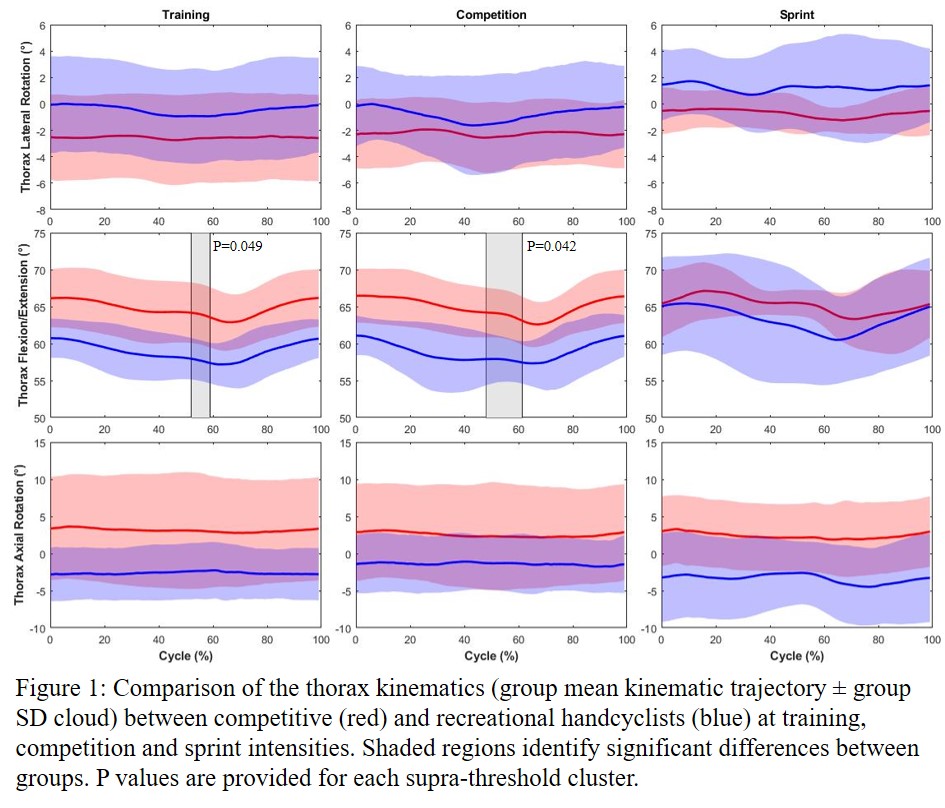 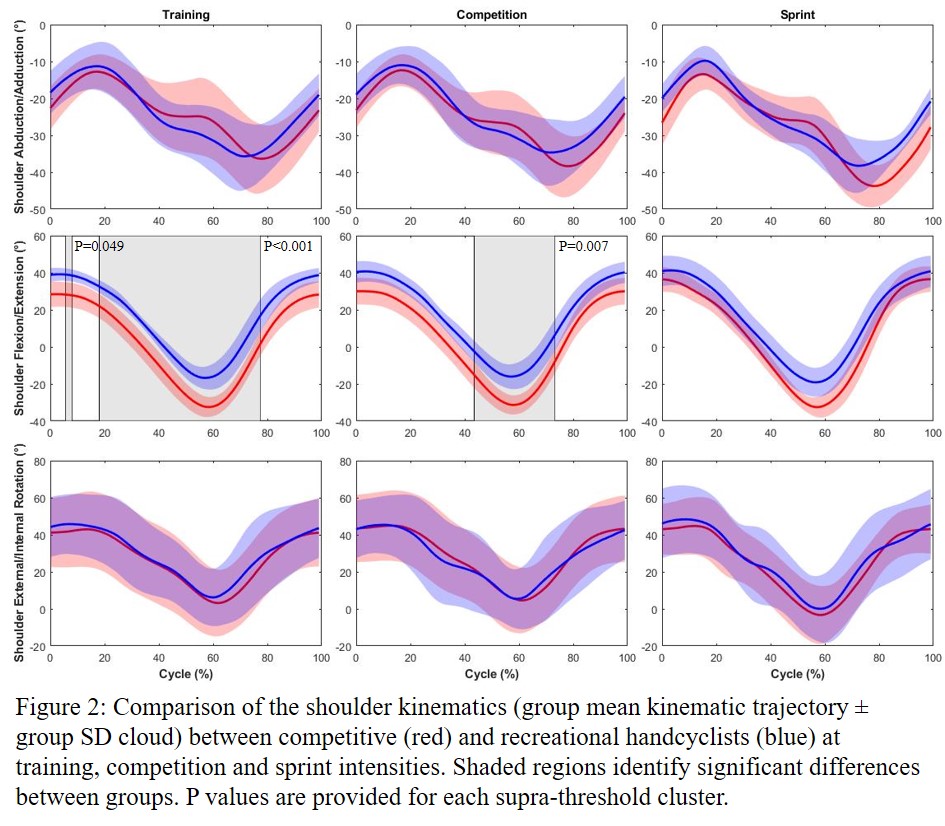 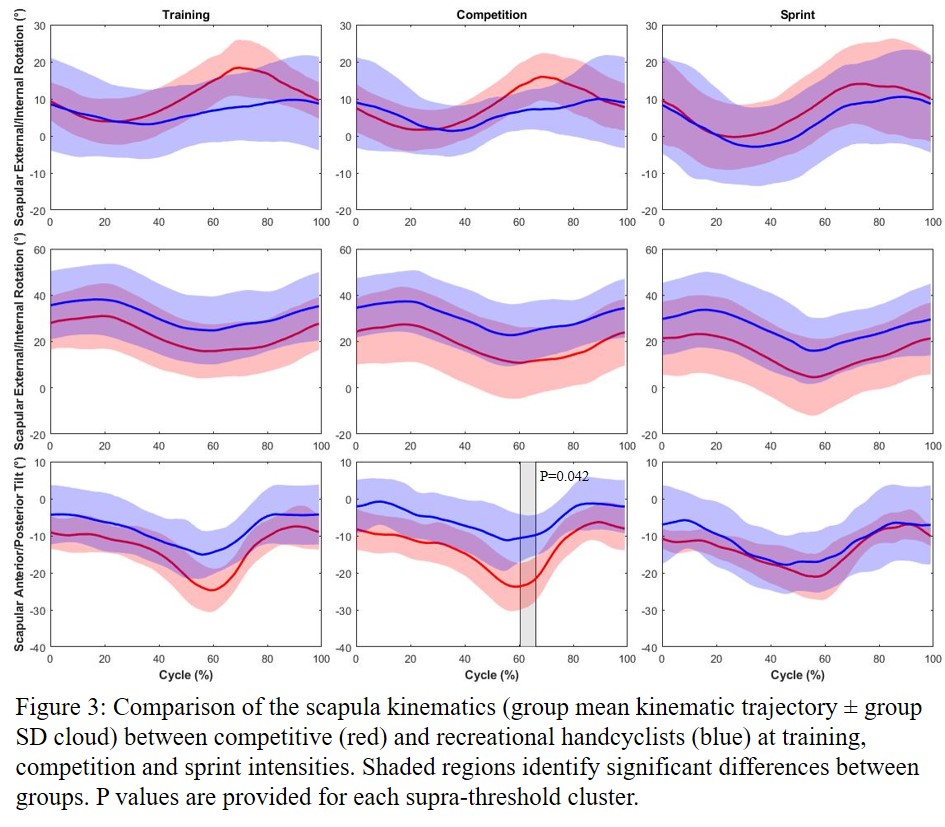 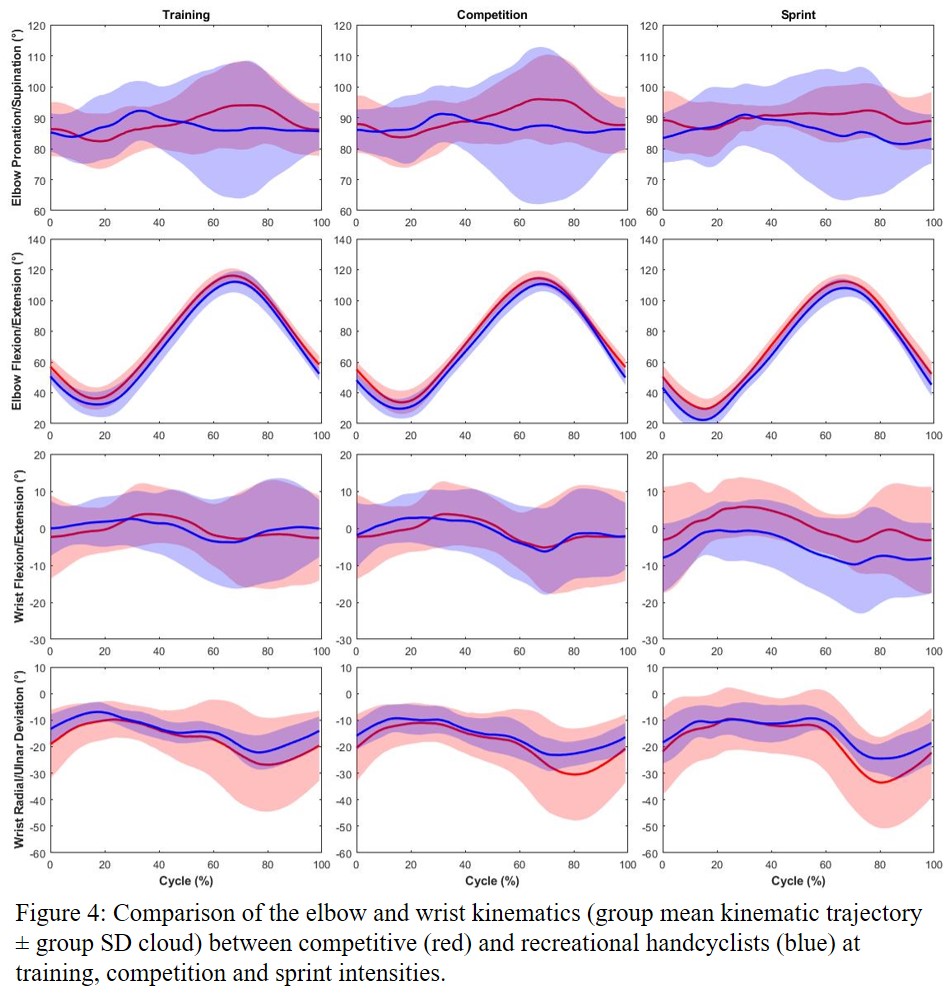 Table I. Results from the sub-maximal and maximal incremental exercise test for competitive and recreational handcyclists (values are Mean ± SD)Table I. Results from the sub-maximal and maximal incremental exercise test for competitive and recreational handcyclists (values are Mean ± SD)Table I. Results from the sub-maximal and maximal incremental exercise test for competitive and recreational handcyclists (values are Mean ± SD)Table I. Results from the sub-maximal and maximal incremental exercise test for competitive and recreational handcyclists (values are Mean ± SD)Table I. Results from the sub-maximal and maximal incremental exercise test for competitive and recreational handcyclists (values are Mean ± SD)Table I. Results from the sub-maximal and maximal incremental exercise test for competitive and recreational handcyclists (values are Mean ± SD)Table I. Results from the sub-maximal and maximal incremental exercise test for competitive and recreational handcyclists (values are Mean ± SD)Table I. Results from the sub-maximal and maximal incremental exercise test for competitive and recreational handcyclists (values are Mean ± SD)Table I. Results from the sub-maximal and maximal incremental exercise test for competitive and recreational handcyclists (values are Mean ± SD)ParameterParameterCompetitiveCompetitiveCompetitiveRecreationalRecreationalRecreationalESSub-Maximal TestSub-Maximal TestAerobic Threshold (W)98±19#56±174.21Anaerobic Threshold (W)137±15#91±214.20Maximal TestMaximal TestV̇O2peak (L.min-1)3.17±0.34#2.57±0.190.52V̇O2peak (mL.kg-1.min-1)45.04±5.84*37.26±6.472.48Peak Power (W)247±20#198±214.49Peak HR (bpm)188±7183±92.81Note. P < 0.005 #, P < 0.05 *Note. P < 0.005 #, P < 0.05 *Note. P < 0.005 #, P < 0.05 *Note. P < 0.005 #, P < 0.05 *Note. P < 0.005 #, P < 0.05 *Note. P < 0.005 #, P < 0.05 *Note. P < 0.005 #, P < 0.05 *Note. P < 0.005 #, P < 0.05 *Note. P < 0.005 #, P < 0.05 *Table II. Participant power output, power to weight ratio and cadence at the training, competition and sprint intensity (values are Mean ± SD)Table II. Participant power output, power to weight ratio and cadence at the training, competition and sprint intensity (values are Mean ± SD)Table II. Participant power output, power to weight ratio and cadence at the training, competition and sprint intensity (values are Mean ± SD)Table II. Participant power output, power to weight ratio and cadence at the training, competition and sprint intensity (values are Mean ± SD)Table II. Participant power output, power to weight ratio and cadence at the training, competition and sprint intensity (values are Mean ± SD)Table II. Participant power output, power to weight ratio and cadence at the training, competition and sprint intensity (values are Mean ± SD)Table II. Participant power output, power to weight ratio and cadence at the training, competition and sprint intensity (values are Mean ± SD)Table II. Participant power output, power to weight ratio and cadence at the training, competition and sprint intensity (values are Mean ± SD)Table II. Participant power output, power to weight ratio and cadence at the training, competition and sprint intensity (values are Mean ± SD)Table II. Participant power output, power to weight ratio and cadence at the training, competition and sprint intensity (values are Mean ± SD)Table II. Participant power output, power to weight ratio and cadence at the training, competition and sprint intensity (values are Mean ± SD)Table II. Participant power output, power to weight ratio and cadence at the training, competition and sprint intensity (values are Mean ± SD)Table II. Participant power output, power to weight ratio and cadence at the training, competition and sprint intensity (values are Mean ± SD)Table II. Participant power output, power to weight ratio and cadence at the training, competition and sprint intensity (values are Mean ± SD)Table II. Participant power output, power to weight ratio and cadence at the training, competition and sprint intensity (values are Mean ± SD)Table II. Participant power output, power to weight ratio and cadence at the training, competition and sprint intensity (values are Mean ± SD)Table II. Participant power output, power to weight ratio and cadence at the training, competition and sprint intensity (values are Mean ± SD)Table II. Participant power output, power to weight ratio and cadence at the training, competition and sprint intensity (values are Mean ± SD)ParameterParameterCompetitiveCompetitiveCompetitiveRecreationalRecreationalRecreationalESTrainingTrainingPower (W)128±8*99±142.63Cadence (rpm)91±1084±140.65CompetitionCompetitionPower (W)181±12*145±192.31Cadence (rpm)100±1392±130.63SprintSprintPower (W)377±59334±180.95Cadence (rpm)109±13100±170.62Note. P < 0.05 *Note. P < 0.05 *Table III. Participant anthropometry, handbike configuration and the configuration of the handbike-user interface (values are Mean ± SD)Table III. Participant anthropometry, handbike configuration and the configuration of the handbike-user interface (values are Mean ± SD)Table III. Participant anthropometry, handbike configuration and the configuration of the handbike-user interface (values are Mean ± SD)Table III. Participant anthropometry, handbike configuration and the configuration of the handbike-user interface (values are Mean ± SD)Table III. Participant anthropometry, handbike configuration and the configuration of the handbike-user interface (values are Mean ± SD)Table III. Participant anthropometry, handbike configuration and the configuration of the handbike-user interface (values are Mean ± SD)Table III. Participant anthropometry, handbike configuration and the configuration of the handbike-user interface (values are Mean ± SD)Table III. Participant anthropometry, handbike configuration and the configuration of the handbike-user interface (values are Mean ± SD)Table III. Participant anthropometry, handbike configuration and the configuration of the handbike-user interface (values are Mean ± SD)Table III. Participant anthropometry, handbike configuration and the configuration of the handbike-user interface (values are Mean ± SD)Table III. Participant anthropometry, handbike configuration and the configuration of the handbike-user interface (values are Mean ± SD)Table III. Participant anthropometry, handbike configuration and the configuration of the handbike-user interface (values are Mean ± SD)Table III. Participant anthropometry, handbike configuration and the configuration of the handbike-user interface (values are Mean ± SD)Table III. Participant anthropometry, handbike configuration and the configuration of the handbike-user interface (values are Mean ± SD)Table III. Participant anthropometry, handbike configuration and the configuration of the handbike-user interface (values are Mean ± SD)Table III. Participant anthropometry, handbike configuration and the configuration of the handbike-user interface (values are Mean ± SD)Table III. Participant anthropometry, handbike configuration and the configuration of the handbike-user interface (values are Mean ± SD)Table III. Participant anthropometry, handbike configuration and the configuration of the handbike-user interface (values are Mean ± SD)ParameterParameterCompetitiveCompetitiveCompetitiveRecreationalRecreationalRecreationalESAnthropometryAnthropometryAL (cm)69.4±2.7*65.9±2.91.25SH (cm)28.6±2.530.2±3.90.50SW (cm)40.0±1.839.2±1.30.51Handbike ConfigurationHandbike ConfigurationHandbike ConfigurationCFAP (cm)66.0±2.463.5±2.41.04CH (cm)45.9±1.046.5±1.60.44CL (cm)17.2±0.217.0±0.50.44CW (cm)45.5±2.744.2±2.00.56Mass (kg)13.9±0.614.4±1.90.40Handbike-User InterfaceHandbike-User InterfaceHandbike-User InterfaceSH vs CH (%)62.2±4.564.9±7.90.43AL vs CFAP (%)95.1±0.996.3±1.41.03AL vs CL (%)24.8±1.125.8±1.30.90SW vs CW (%)88.1±6.189.8±3.60.33Note. SW Shoulder Width, SH Shoulder Height, AL Arm Length, CW Crank Width, CH Crank Height, CFAP Crank Fore-aft Position, CL Crank Length, P < 0.05 *Note. SW Shoulder Width, SH Shoulder Height, AL Arm Length, CW Crank Width, CH Crank Height, CFAP Crank Fore-aft Position, CL Crank Length, P < 0.05 *Note. SW Shoulder Width, SH Shoulder Height, AL Arm Length, CW Crank Width, CH Crank Height, CFAP Crank Fore-aft Position, CL Crank Length, P < 0.05 *Note. SW Shoulder Width, SH Shoulder Height, AL Arm Length, CW Crank Width, CH Crank Height, CFAP Crank Fore-aft Position, CL Crank Length, P < 0.05 *Note. SW Shoulder Width, SH Shoulder Height, AL Arm Length, CW Crank Width, CH Crank Height, CFAP Crank Fore-aft Position, CL Crank Length, P < 0.05 *Note. SW Shoulder Width, SH Shoulder Height, AL Arm Length, CW Crank Width, CH Crank Height, CFAP Crank Fore-aft Position, CL Crank Length, P < 0.05 *Note. SW Shoulder Width, SH Shoulder Height, AL Arm Length, CW Crank Width, CH Crank Height, CFAP Crank Fore-aft Position, CL Crank Length, P < 0.05 *Note. SW Shoulder Width, SH Shoulder Height, AL Arm Length, CW Crank Width, CH Crank Height, CFAP Crank Fore-aft Position, CL Crank Length, P < 0.05 *Note. SW Shoulder Width, SH Shoulder Height, AL Arm Length, CW Crank Width, CH Crank Height, CFAP Crank Fore-aft Position, CL Crank Length, P < 0.05 *Note. SW Shoulder Width, SH Shoulder Height, AL Arm Length, CW Crank Width, CH Crank Height, CFAP Crank Fore-aft Position, CL Crank Length, P < 0.05 *Note. SW Shoulder Width, SH Shoulder Height, AL Arm Length, CW Crank Width, CH Crank Height, CFAP Crank Fore-aft Position, CL Crank Length, P < 0.05 *Note. SW Shoulder Width, SH Shoulder Height, AL Arm Length, CW Crank Width, CH Crank Height, CFAP Crank Fore-aft Position, CL Crank Length, P < 0.05 *Note. SW Shoulder Width, SH Shoulder Height, AL Arm Length, CW Crank Width, CH Crank Height, CFAP Crank Fore-aft Position, CL Crank Length, P < 0.05 *Note. SW Shoulder Width, SH Shoulder Height, AL Arm Length, CW Crank Width, CH Crank Height, CFAP Crank Fore-aft Position, CL Crank Length, P < 0.05 *Note. SW Shoulder Width, SH Shoulder Height, AL Arm Length, CW Crank Width, CH Crank Height, CFAP Crank Fore-aft Position, CL Crank Length, P < 0.05 *Note. SW Shoulder Width, SH Shoulder Height, AL Arm Length, CW Crank Width, CH Crank Height, CFAP Crank Fore-aft Position, CL Crank Length, P < 0.05 *Note. SW Shoulder Width, SH Shoulder Height, AL Arm Length, CW Crank Width, CH Crank Height, CFAP Crank Fore-aft Position, CL Crank Length, P < 0.05 *Note. SW Shoulder Width, SH Shoulder Height, AL Arm Length, CW Crank Width, CH Crank Height, CFAP Crank Fore-aft Position, CL Crank Length, P < 0.05 *Note. SW Shoulder Width, SH Shoulder Height, AL Arm Length, CW Crank Width, CH Crank Height, CFAP Crank Fore-aft Position, CL Crank Length, P < 0.05 *Note. SW Shoulder Width, SH Shoulder Height, AL Arm Length, CW Crank Width, CH Crank Height, CFAP Crank Fore-aft Position, CL Crank Length, P < 0.05 *Note. SW Shoulder Width, SH Shoulder Height, AL Arm Length, CW Crank Width, CH Crank Height, CFAP Crank Fore-aft Position, CL Crank Length, P < 0.05 *Note. SW Shoulder Width, SH Shoulder Height, AL Arm Length, CW Crank Width, CH Crank Height, CFAP Crank Fore-aft Position, CL Crank Length, P < 0.05 *Note. SW Shoulder Width, SH Shoulder Height, AL Arm Length, CW Crank Width, CH Crank Height, CFAP Crank Fore-aft Position, CL Crank Length, P < 0.05 *Note. SW Shoulder Width, SH Shoulder Height, AL Arm Length, CW Crank Width, CH Crank Height, CFAP Crank Fore-aft Position, CL Crank Length, P < 0.05 *Note. SW Shoulder Width, SH Shoulder Height, AL Arm Length, CW Crank Width, CH Crank Height, CFAP Crank Fore-aft Position, CL Crank Length, P < 0.05 *Note. SW Shoulder Width, SH Shoulder Height, AL Arm Length, CW Crank Width, CH Crank Height, CFAP Crank Fore-aft Position, CL Crank Length, P < 0.05 *Note. SW Shoulder Width, SH Shoulder Height, AL Arm Length, CW Crank Width, CH Crank Height, CFAP Crank Fore-aft Position, CL Crank Length, P < 0.05 *